РЕШЕНИЕ25.11.2015                                                                                                 № 10В соответствии с Регламентом работы Совета депутатов, Совет депутатов решил:1. Утвердить состав постоянных комиссий Совета депутатов:1.1. Постоянная комиссия по бюджетной, налоговой и финансовой политике	1. Елисеева Людмила Александровна	2. Гашенко Николай Михайлович	3. Гайдук Светлана Николаевна	4. Наваев Анатолий Николаевич1.2. Постоянная комиссия по социальной политике	1. Елизарова Ольга Васильевна	2. Наваева Елена Викторовна	3. Кравцева Любовь Петровна	4. Терновой Александр Александрович2. Признать утратившим силу решение Совета депутатов муниципального образования Юдинский сельсовет от 18 ноября 2005 года  № 6 «О создании постоянных комиссий муниципального образования Юдинский сельсовет».3. Контроль за исполнением данного решения оставляю за собой.4. Настоящее решение вступает в силу с момента его подписания и подлежит официальному обнародованию.Глава- председатель Совета депутатов муниципального образования                                                                                        Юдинский сельсовет                                                                       А.И.Кийло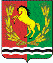 СОВЕТ ДЕПУТАТОВМУНИЦИПАЛЬНОГО ОБРАЗОВАНИЯ ЮДИНСКИЙ СЕЛЬСОВЕТАСЕКЕЕВСКОГО РАЙОНА ОРЕНБУРГСКОЙ ОБЛАСТИтретьего  созываОб утверждении состава постоянных комиссий Совета депутатов муниципального образования Юдинский сельсовет